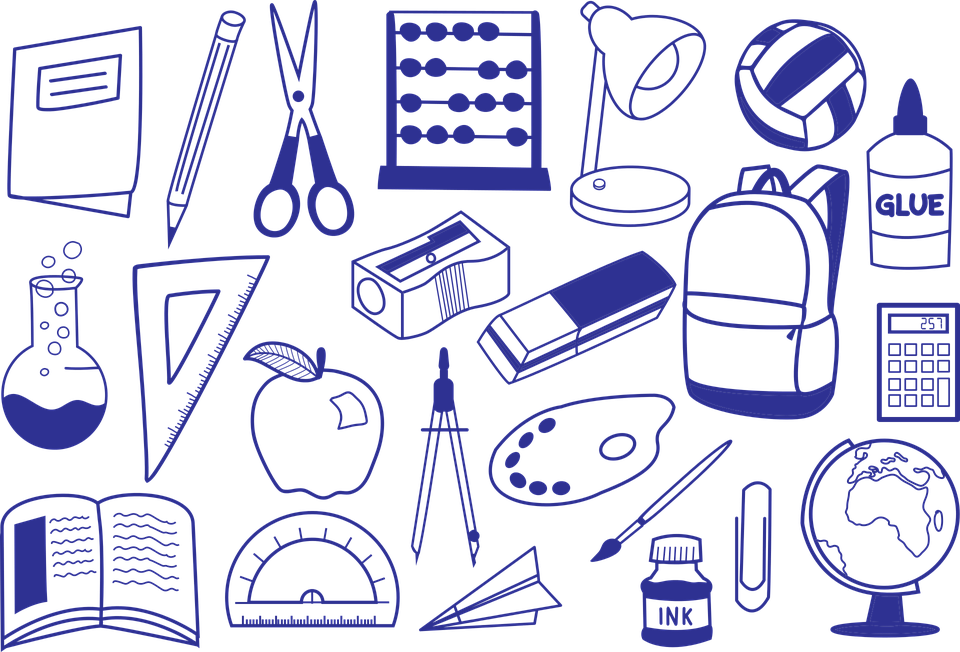 persönlicheZeiteinteilungMONTAGDIENSTAGMITTWOCHDONNERSTAGFREITAGSAMSTAGSONNTAGUNTERRICHT7:55-11:35UNTERRICHT

7:55-11:58UNTERRICHT7:55-11:35UNTERRICHT

7:55-11:58UNTERRICHT7:55-11:35Wiederholen:________________
11:40-12:30UNTERRICHT

7:55-11:58________________
11:40-12:30UNTERRICHT

7:55-11:58________________
11:40-12:30Wiederholen:________________
11:40-12:30________________
11:40-12:30________________
11:40-12:30Wiederholen:________________
12:30-13:20________________
12:30-13:20________________
12:30-13:20UNTERRICHT13:23-14:13UNTERRICHT13:23-14:13UNTERRICHT13:23-14:13UNTERRICHT14:25-15:15UNTERRICHT14:25-15:15UNTERRICHT14:25-15:15UNTERRICHT15:15-16:05UNTERRICHT15:15-16:05UNTERRICHT15:15-16:0516:00Wiederholen:…Wiederholen:17:00Hausaufgaben:Prüf. Lernen:
18:0019:0020:00